Государственное автономное профессиональное образовательное учреждение Чувашской Республики  «Чебоксарский экономико-технологический колледж»Министерства образования и молодежной политики Чувашской РеспубликиМетодические указания ДЛЯ ПРАКТИЧЕСКИХ ЗАНЯТИЙОГЭС.02. История специальность среднего профессионального образования09.02.07 Информационные системы и программирование Разработчик:Капранов А.В., преподавательЧебоксары 2023Методические указания к практическим занятиям для студентов специальности 09.02.07 Информационные системы и программирование по учебной дисциплине ОГСЭ.02.В методических указаниях представлены рекомендации для студентов по выполнению различных видов работ, предположительное время подготовки и т.д. Настоящее методическое указание может быть использовано преподавателями данного направления подготовки, методистами, слушателями курсов повышения квалификации (стажировки). СодержаниеВведение………………………………………………………………………………………….Тематика практических занятий по учебному предмету………………………………………Методические рекомендации к практическим занятиям………………………………………Литература………………………………………………………………………………………...ВведениеРабочей программой по учебному предмету ОГЭС.02. История предусмотрены различные виды учебной работы: теоретическое обучение в объеме 14 часов и практические занятия в объеме 14 часов. Практические работы студентов – важнейшая составная часть занятий по истории, необходимая для полного усвоения программы курса.Целью практических занятий является изучение, закрепление и углубление знаний, полученных студентами на занятиях, подготовке к текущим занятиям, промежуточным формам контроля знаний. Методические указания разработаны в соответствии с программой по учебному предмету ОГЭС.02. История, на основе требований Федерального государственного образовательного стандарта (ФГОС) СПО. Методические указания имеют определенную структуру. В первом разделе представлена тематика практических занятий и время, отведенное на их выполнение. Во втором разделе представлены указания к практическим занятиям.ТЕМАТИКА ПРАКТИЧЕСКИХ ЗАНЯТИЙ ПО УЧЕБНОМУ ПРЕДМЕТУМетодические рекомендации к практическим занятиямПрактическая работа №1«Внутренняя политика государственной власти в СССР к началу 1980-х гг.»Оборудование и раздаточный материал: методические рекомендации, конспект лекций, политическая карта мира, Интернет-ресурсыЗадание №1. Прочтите отрывок из воспоминаний А.А. Громыко и выполните задания: «Страна тогда закупала за рубежом много промышленного оборудования. С его освоением наша промышленность не справлялась…  Пролежав годы, оно устаревало с точки зрения технологии и становилось фактически непригодным… Почти систематически страна закупала зерно…Некоторые члены Политбюро справедливо указывали на то, что тяжелая промышленность и гигантские стройки поглощают колоссальные средства, а отрасли, производящие предметы потребления… находятся в загоне.- Не пора ли внести коррективы в наши планы? – спрашивали мы.Брежнев был против. Планы оставались без изменений. Диспропорции этих планов сказывались на обстановке вплоть до конца 80-х гг.»Выделите основные проблемы советской экономики, описанные в отрывке.К какому типу экономической системы относится советская экономика?Как охарактеризовать позицию, занимаемую Л.И. Брежневым?Задание №2. Прочтите высказывание академика А.Д. Сахарова, относящееся к 1980-м гг., и ответьте на вопросы: «Наше общество оказалось … глубоко больным. Симптомы болезни, последняя стадия которой получила название «эпоха _____», известны. В первую очередь это отсутствие плюрализма в структуре власти, в экономике (за исключением НЭПа), в идеологии. С этим тесно связана бюрократизация всей жизни страны. Все нити управления концентрируются в руках людей, обладающих властью в силу должности в государственно-хозяйственном или партийном аппарате и образующих особый социальный «бюрократический слой».Укажите название эпохи, пропущенное в тексте.Что значит «отсутствие плюрализма в структуре власти, в экономике, в идеологии?Объясните связь отсутствия плюрализма с бюрократизацией жизни страны.Задание №3. Прочтите отрывок из документа и ответьте на вопросы:Статья 1.  Союз Советских Социалистических Республик есть социалистическое общенародное государство, выражающее волю и интересы рабочих, крестьян и интеллигенции, трудящихся всех наций и народностей страны…Статья 6.  Руководящей и направляющей   силой   советского общества, ядром его политической системы, государственных и общественных   организаций   является   Коммунистическая партия Советского Союза. КПСС существует для народа и служит народу.     Вооруженная марксистско-ленинским учением, Коммунистическая партия определяет генеральную перспективу развития общества, линию внутренней и внешней политики СССР, руководит великой созидательной   деятельностью    советского    народа, придает планомерный научно обоснованный характер его борьбе за победу коммунизма…     Приведите название документа.Укажите дату его принятия.Какая партийная система устанавливалась в СССР 6 статьей?Задание №4. Прочтите отрывок из труда историки и выделите проблемы советского общества периода застоя, которые в нем упоминаются:Сергей Георгиевич Кара-Мурза. Советская цивилизация. Книга 2.Судя по динамике множества показателей, СССР в 1965-1985 гг. находился в состоянии благополучия, несмотря на многие неурядицы, которые в принципе могли быть устранены. Советский строй, выросший из крестьянского мироощущения, медленно отвечал на принципиально иные потребности растущего городского населения, особенно молодежи. Нарастал разрыв между новым социальным типом (молодого образованного горожанина среднего достатка) и строем жизни, что было объективной причиной нарастающего недовольства. Но никаких принципиальных препятствий для преодоления этого противоречия в советском типе государства не было.В то же время назревали факторы нестабильности и общего ощущения неблагополучия, которые накладывались на неизбежный и общий адаптационный стресс, связанный с массовой урбанизацией - переходом к городскому образу жизни. Видимыми симптомами стало широкое распространение алкоголизма, вновь появившееся после 20-х годов бродяжничество. В 1983 г. были выявлены 390 тыс. взрослых людей, "не занятых общественно полезным трудом". Расширилась мелкая коррупция и произвол чиновников: В 1984 г. в ЦК КПСС поступило 74 тыс. анонимных писем с жалобами.И внутри страны, и в мире возникло предчувствие, что СССР проигрывает холодную войну. Важным признаком стал переход на антисоветские позиции сначала западной левой интеллигенции ("еврокоммунизм"), а потом и все более заметной части отечественной интеллигенции ("диссиденты"). Официальная идеология становилась все более напыщенной (концепция "развитого социализма") и все более чуждой настроениям людей. В сфере государственного строительства стали слабеть и размываться обе необходимые опоры власти - сила и согласие.Взяв на себя, в отличие от западного общества, бремя организации почти всего хозяйства, советское государство обязано было иметь аппарат, способный хорошо или, по меньшей мере, приемлемо координировать усилия всех подсистем экономики и распределение ресурсов. Для этой цели служили план в производстве и рынок в потреблении. В 70-е годы, однако, масштабы, разнообразие и динамичность хозяйства превысили критические возможности планирования старого типа.Производство стало недостаточно быстро отвечать на изменения как технологии, так и общественных потребностей. Мыслящие в категориях политэкономии кадры все больше сдвигались к идее использовать в советском хозяйстве стихийный регулятор - рынок. Поскольку категории политэкономии составляют неразрывную систему, речь шла уже не о рынке товаров, а о целостной рыночной экономике (рынок денег, товаров и труда). Таким образом, существенная часть номенклатуры стала воспринимать все устройство государства (Госплан, Госкомцен, Госбанк, министерства и предприятия), а также советское право (отношения собственности и трудовое право) как неправильные. Марксизм дал этому ощущению "язык" ("несоответствие производительных сил и производственных отношений").Сама система государства стала терять целостность и неявно "распадаться" на множество подсистем, следующих не общим, а своим собственным критериям оптимизации. Наглядным выражением этого стала ведомственность. Этот известный дефект системы отраслевых министерств проявился в СССР уже с 20-х годов, но с особой силой - в период застоя. Со временем ведомство имеет тенденцию превратиться в замкнутый организм, так что возникает конфликт интересов: ведомства с государством в целом и ведомства с другими ведомствами.Ведомственность подрывала одну из главных основ советского строя, придававшую силу его экономике - общенародный характер собственности и хозяйства. Оптимизация по высшим, общим критериям объясняла известное явление: с точки зрения частных критериев советское государство выглядело отсталым и "корявым", а в целом - было поразительно эффективным. Складываясь в замкнутую административно-хозяйственную систему и обретая "чувство хозяина", ведомство неявно проводило денационализацию части хозяйства, вставало на путь, ведущий к приватизации. Это порождало и процесс разделения народа, пусть не на классы, а на группы и корпорации (что позже, в 1990 г., проявилось, например, в антисоветских забастовках шахтеров).В период "сталинизма" важную роль в нейтрализации ведомственности играла партия, которая следовала "общим" критериям и держала хозяйственных руководителей в жестких рамках. Использовалась также частая ротация кадров (в конце 30-х годов даже с репрессиями) - зародыши неконтролируемой самоорганизации разрушались. В 70-80-е годы партийная номенклатура стала сращиваться с ведомственной, ротация кадров замедлилась, центральная власть все больше утрачивала контроль над госаппаратом. Поскольку это были годы больших технологических сдвигов ("научно-техническая революция"), а они требовали межотраслевых усилий, ведомственность стала важным тормозом научно-технического прогресса. Преувеличивать значение этого фактора не следует, т.к. на главных направлениях (например, в производстве военной техники) поддерживался высокий уровень новаторства, а в целом экономические возможности оказывали на технический прогресс гораздо большее влияние. Однако психологический эффект задержек во внедрении новых технологий был очень велик.В 70-е годы произошло соединение ведомственности с местничеством - сплочением руководителей госаппарата и хозяйства региона в конфликте интересов с центром и другими регионами (другой тип субоптимизации - исходя из региональных критериев). В тех регионах, которые были национально-государственными образованиями (союзных и автономных республиках, областях и округах), местничество принимало национальную окраску. Образование региональных элит, включающих в себя и работников аппарата ведомств, и работников местных органов власти, породило новый тип политических субъектов - номенклатурные кланы.До "оттепели" Хрущева государство вело с местничеством постоянную и тщательную борьбу, доходя в сталинский период до жестоких репрессий. Несколько волн репрессий 30-х годов против местной элиты как "националистов" на деле искореняли местничество. Национализм местных кадров был лишь идеологической маской, под которой шло их объединение. Современный анализ их слов и дел не позволяет считать их национал-сепаратистами. Семилетний период территориального управления хозяйством через совнархозы создал сильные структуры с узаконенной идеологией местничества, и в последующий период они не были нейтрализованы. Да и номенклатура центральных органов включилась в процесс образования кланов. Началось неявное пока разделение страны. Государство становилось все менее советским.Это было не следствием ошибок или злой воли, а результатом процессов самоорганизации. Разница в том, что до 1953 г. государство придавало всем этим процессам большое значение, постоянно держало их в центре внимания и регулировало исходя из общей политической программы. В ходе "десталинизации" были ликвидированы те небольшие по размерам или даже невидимые элементы государства, которые вели системный анализ всего происходящего, и в последующие периоды именно утрата системности стала особенностью планов и действий государства. Примером может служить участие в изматывающей гонке вооружений с выходом числа ядерных зарядов далеко за пределы, достаточные для сдерживания вероятного противника. Другой пример - равнодушие государства к становлению организованной преступности и ее внедрению в местные элиты. Это явление, вполне совместимое с рыночной экономикой и либеральным государством, было смертельно опасно для советского хозяйства и государства.Для объяснения обществу причин уже ощущаемого неблагополучия идеологическая партийно-государственная машина внедряла в массовое сознание ряд мифов (внедряла как непосредственно, так и через "теневую" систему - самиздат, анекдоты, кухонные дискуссии). Советские граждане и не догадывались, что их угнетают и эксплуатируют, пока им этого не объяснили. Не было ничего похожего на массовое недовольство советским строем, отрицания самой его сути. Но людей начал грызть червь сомнения.Все в более широких кругах населения СССР, прежде всего в кругах интеллигенции, нарастало отчуждение от государства и ощущение, что жизнь устроена неправильно. Тем самым государство лишалось своей второй опоры - согласия.Задание №5.  Рассмотрите биографии политических деятелей СССР начала 1980-х гг., проанализируйте содержания программных документов и взглядов избранных деятелей. Алгоритм действий:1. С помощью Интернет-ресурсов составить список политических деятелей СССР второй половины 1980-х гг. Найти биографии отобранных политиков. 2. Проанализировать их политическою деятельность и программные документы.  3. Рекомендуется использовать не только рекомендованные источники, но и те, что найдёте самостоятельно.  Контрольные вопросы: 1. Назовите основных политических деятелей СССР второй половины 1980-х гг. 2. Дайте характеристику деятельности политической личности, которая оказала наибольшее влияние на историю нашей страны. 3. Как деятельность политической личности может отразиться на историческом процессе?Отчет о проделанной работе (или выводы по работе): Какую роль играет личность политического деятеля в историческом процессе?  Практическое занятие№2Тема: Августовский путч и распад СССРЗадание №1.Напишите дату (число, месяц, год) начала путча.Задание 2.Членом ГКЧП не был:1) Г.И. Янаев2) Р.И. Хасбулатов3) Д.Т. Язов4) В.С. ПавловЗадание 3. В качестве основного оппонента ГКЧП выступил:1) А.В. Руцкой2) Б.Н. Ельцин3) Р.И. Хасбулатов4) М.С. ГорбачёвВопрос 4Расположите события в хронологическом порядке, начиная с самого раннего.1) Провозглашение выхода Литовской ССР из состава СССР2) Объявление о выходе из СССР Латвии и Эстонии3) Принятие Декларации о государственном суверенитете РСФСР4) Проведение Всесоюзного референдумаВопрос 5Укажите истинность или ложность утверждений о межнациональных отношениях в СССР.1) Конфликт в Казахстане был решен мирным путем.2) Насильственная политика русификации стала причиной протестов в Казахстане.3) Представители Нагорного Карабаха требовали включения его в состав Армении.4) В феврале 1988 года в Баку начались погромы и убийства армян.5) В Грузии не проходили митинги и акции протеста.Вопрос 6Прочтите отрывок из заявления и укажите фамилию его автора.«В силу сложившейся ситуации с образованием Содружества Независимых Государств я прекращаю свою деятельность на посту Президента СССР Принимаю это решение по принципиальным соображениям.
Я твёрдо выступал за самостоятельность, независимость народов, за суверенитет республик. Но одновременно и за сохранение союзного государства целостности страны.
События пошли по другому пути. Возобладала линия на расчленение страны и разъединение государства, с чем я не могу согласиться».Вопрос 7Какие из карикатур относятся к тому же десятилетию, что и события, которым посвящена монета? 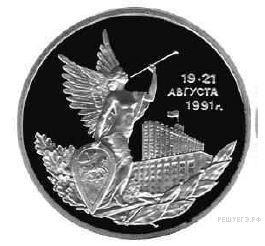 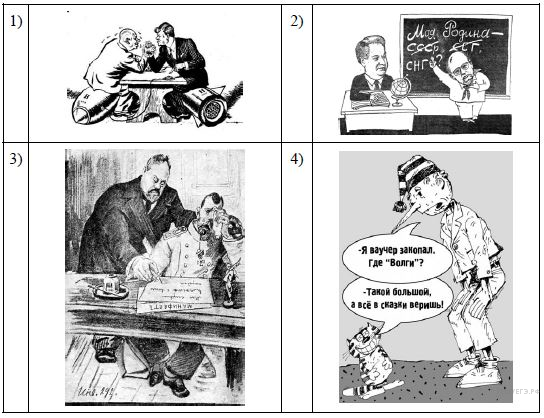 Задание 8Заполните таблицуПрактическое занятие №3	Тема: Конституционный кризис 1992-1993 годовЦель: обобщить знания по теме, повторить понятия и факты, связанные с темой, применить знания по теме в ходе решения практических заданий.Студент должен знать понятия: референдум, импичмент, Конституционный суд, Верховный Совет, Съезд народных депутатов.Уметь:- ориентироваться в современной экономической, политической и культурной ситуации в России и мире;- выявлять взаимосвязь отечественных, региональных, мировых социально-экономических, политических и культурных проблем.Задание №1.Восстановите хронологию событий 21 сентября — 4 октября 1993Задание №2.Дайте определение следующим понятиям:1. Приватизация – 2. «Шоковая терапия» - 3. Чеченская проблема – 4. Парламентско-президентский кризис 1993 года – 5. Конституционная реформа - 6. Многопартийность - Задание №3.Заполните пропуски.Федеративный договор был подписан ____________________________Субъектами РФ являются ______________________________________По Конституции 1993 г. РФ является _____________________________Государственная власть на территории РФ осуществляется __________Государственная власть в субъектах РФ осуществляется _____________Задание №4.Объясните суть конфликта между Президентом и оппозицией в начале 90-х годов.В России сложилась обстановка нарастающего кризиса. Еще в январе — феврале 1992 г. состоялись крупные форумы оппозиции: Конгресс гражданских и патриотических сил, Русский национальный собор. В работе Конгресса гражданских и патриотических сил принял участие вице-президент А.В. Руцкой. 23 февраля в Москве и во многих городах России прошли митинги, на которых выдвигались лозунги восстановления СССР и свертывания реформVI Съезд народных депутатов (6—21 апреля 1992 г.) выступил с критикой правительства Гайдара. Депутаты говорили о невнимании правительства к производству и социальной защите населения. Критика была настолько резкой, что 11 апреля министры покинули зал заседаний и подали Президенту прошение об отставке. Удовлетворено оно не было. В июне Б.Н. Ельцин сложил с себя полномочия председателя Совета Министров и назначил исполняющим обязанности главы правительства Е.Т. Гайдара.1 декабря 1992 г. открылся VII Съезд народных депутатов. В своем докладе Б.Н. Ельцин обосновал необходимость продления на 1993 г. дополнительных полномочий Президента для проведения экономических реформ. Депутаты говорили, что предоставленные V Съездом полномочия на 1992 г. не были оправданы реальными действиями команды реформаторов. 9 декабря Съезд отклонил предложенную Президентом на пост председателя Совета Министров кандидатуру Е.Т. Гайдара (за — 467 голосов, против — 486 голосов).10 декабря Б.Н. Ельцин заявил, что «с таким съездом работать невозможно» и призвал решить спор посредством референдума по вопросу: «Кому вы поручаете вывод страны из экономического и политического кризиса, возрождение Российской Федерации: нынешнему составу Съезда и Верховного Совета или Президенту России?» Завершил выступление Б.Н. Ельцин призывом к своим сторонникам покинуть зал заседаний. Но их оказалось всего около 100 человек. Кворум сохранился (715 депутатов — на 24 больше необходимого минимума), и Съезд продолжил работу.Причина конфликта между Президентом и парламентом состояла не только в расхождениях по социально -экономической политике, но и в проблеме распределения власти.Действовавшая в тот момент Конституция устанавливала, что и парламент, и Президент претендовали на контроль за правительством, однако механизма разрешения неизбежных в такой ситуации конфликтов Конституция не предусматривала. Именно поэтому борьба между Президентом и Верховным Советом заняла много месяцев.  По инициативе председателя Конституционного суда В.Д. Зорькина конфликт был разрешен с помощью компромисса: на 11 апреля 1993 г. назначался референдум по основным положениям новой Конституции. Было найдено согласие и по порядку назначения главы правительства. Им стал B.C. Черномырдин.  Но компромисс оказался недолговечен. 20 марта Б.Н. Ельцин, выступая по телевидению, сообщил, что подписал указ «Об особом порядке управления до преодоления кризиса» и назначил референдум о доверии Президенту. Конституционный суд усмотрел в действиях Б.Н. Ельцина основания для начала процедуры импичмента (отстранения от должности).26 марта открылся IX Съезд народных депутатов РФ, на котором предстояло голосование по импичменту. Президент приказал своей охране подготовиться к силовому разгону Съезда. Охраной был разработан план — в случае, если решение об импичменте будет принято, «выкурить» депутатов из помещения слезоточивым газом и взять под стражу. Но за импичмент было подано 60% голосов, а для принятия решения требовалось 2/3 от числа депутатов.Таким образом, референдум был проведен 25 апреля 1993 г. по четырем вопросам: о доверии Президенту Ельцину, об одобрении его социально-экономической политики, о досрочных выборах Президента и досрочных выборах народных депутатов РФ. Участие в голосовании приняли около 64% избирателей. За доверие Президенту высказались 58,7% от числа участвовавших в голосовании, за одобрение социально-экономической политики — 53%. Предложения о досрочном прекращении полномочий Президента и депутатов не прошли.После референдума Президент ускорил процесс подготовки новой Конституции. Б.Н. Ельцин и его сторонники стремились к расширению президентских полномочий, а Верховный Совет — к их ограничению. Принятие новой Конституции было прерогативой Съезда народных депутатов. Председатель Верховного Совета Р.И. Хасбулатов и его сторонники не видели смысла в изменении устройства власти.21 сентября 1993 г. Б.Н. Ельцин указом № 1400 объявил о роспуске Съезда, Верховного Совета и выборах в новый парламент, а также о всенародном голосовании по проекту новой Конституции Российской Федерации.Конституционный суд признал указ № 1400 незаконным.В здании Верховного Совета на Краснопресненской набережной (сейчас Дом Правительства Российской Федерации, Белый дом) собралась значительная группа депутатов. Они заявили об отстранении Президента от власти. По решению парламентариев в ночь на 22 сентября вице-президент А.В. Руцкой принес президентскую присягу.23 сентября открылся X (чрезвычайный) Съезд народных депутатов. Он начал формировать новое правительство. В первую очередь депутаты назначили министров силовых ведомств.Белый дом был оцеплен милицией. Там отключили связь, воду и электричество. Затем подходы к нему перекрыли заграждениями из колючей проволоки. Охрана Верховного Совета была вооружена автоматами. 12 суток Верховный Совет провел в осаде, окружив себя баррикадами. Несколько тысяч человек день и ночь проводили на подходах к Белому дому. Часть из них получила от охраны Белого дома оружие. По их воспоминаниям, среди них оказалось сравнительно немного людей, поддерживавших Р.И. Хасбулатова, А.В. Руцкого и новое правительство. Большинство выступало не столько за какие-либо политические реформы или конкретных лиц, сколько против — против президента Ельцина, «шоковой терапии», разрушения СССР.Патриарх Московский и всея Руси Алексий II предпринимал попытки примирить противоборствующие стороны, не допустить кровопролития. Но напряжение в обществе было слишком велико. Политики с обеих сторон вели дело к открытому столкновению.На территории Москвы то и дело вспыхивали волнения, доходило до вооруженных конфликтов. Решающие события произошли 3 октября 1993 г. Многотысячные толпы демонстрантов, сторонников Верховного Совета, одержали победу в столкновении с милицией. Беспорядки начали возникать в разных районах столицы. Вооруженные отряды оппозиции в ночь с 3 на 4 октября пытались захватить телецентр «Останкино». Охранявший телецентр отряд спецназа открыл огонь по собравшимся.Утром 4 октября сторонникам Президента удалось собрать сводный штурмовой отряд. Под прикрытием милицейских заслонов он обстрелял из танков Белый дом. Затем здание было занято офицерами спецподразделения «Альфа». А.В. Руцкой, Р.И. Хасбулатов, члены назначенного X Съездом правительства были арестованы.В столкновениях погибли 28 военнослужащих и сотрудников МВД, 12 гражданских лиц погибли на улицах, 45 человек — в районе телецентра «Останкино», 75 человек — при обстреле и штурме «Дома Советов». 3 и 4 октября 1993 г. — траурные, черные дни российской истории.Общество раскололось во мнениях о происходящем. Многие современные специалисты считают, что действия Б.Н. Ельцина были незаконны, но на его стороне была выраженная на референдуме поддержка относительного большинства проголосовавших граждан России, что придавало действиям Ельцина легитимность.Практическое занятие №4Тема: Локальные национальные и религиозные конфликты на пространстве бывшего СССР в 1990-е гг.ЦЕЛЬ РАБОТЫ:1) определить особенности идеологи и национальной политикигосударства в 90-е гг; 2)охарактеризовать причины возникновения национальнойнестабильности в странах бывшего СССР; 3)определить каковы последствия национальных конфликтов. Задание №1: Изучить документ, ответить на вопросы к документу.Из информационной справки МИД Российской Федерации о положении соотечественников в странах Содружества Независимых Государств.Декабрь 1994г. …В Казахстане (население 16464 тыс. чел., из них 6227 тыс. русских) увеличивается поток выезжающих из республики: в 1993 г. – до250 тыс.23(оценочные данные Посольства РФ). Одновременно из Монголии и Китая в Казахстан в прошлом году прибыло 105 тыс. этнических казахов, которых расселяют главным образом на севере республики, т.е. в районах преобладания русского населения…В практическом плане идет активное насаждение госаппарате казахского языка в качестве официального (принята программа перевода на него всей документации); происходит постепенное вытеснение с руководящих постов представителей неказахской национальности; населенным пунктам обоснованным русскими даются казахские названия; разрушаются памятники культуры русского народа. Отвергнуто предложение российской общественности об открытии в Казахстане «Русского университета»…Сложным является положение русских в государствах Средней Азии. В Узбекистане (население 19810 тыс. чел., из них 1653 тыс. русских), Туркменистане (население3522 тыс. чел., из них 333 тыс. русских), Таджикистане (по переписи 1989г.: население 5092 тыс. чел., из них 338 тыс. русских, за последнее время уехало более 220тыс.чел.), Киргизии (население 4430 тыс. чел., из них 815 тыс. составляют этнические россияне) к общим факторам, которые оказывают влияние на положение русской диаспоры в других республиках, добавляется исламский. Исламизация жизни, фактически получившая поддержку на государственном уровне в этих странах, помимо ее негативного психологического воздействии на русских, сопровождается открытыми угрозами в их адрес, дискриминации при рассмотрении жалоб в местных органах власти, многочисленными фактами физического и морального оскорбления достоинства и т.д….(Хрестоматия по отечественной истории (1946-1995гг.) История (для всех специальностей СПО) : учебник для студ. Учреждений сред.про. образования/В.В. Артемов, Ю.Н. Лубченков. – 4- е изд., испр.-М.: Академия, 2015.-256 с. Из рабочих материалов Государственной Думы РФ.Беседа по вопросам к документам.-Как и почему изменилось положение русскоязычного населения в бывших союзных республиках? -Что предпринимало правительство России для защиты прав русскоязычного населения? -Чем может обернуться для РФ массовое переселение русского населения в Россию? Чем это может обернуться для стран, которые они оставят? -Что происходит с русскоязычным населением в других странах бывшего СССР?Задание №2.Выполните задание.а) Расставьте в хронологическом порядке:-начало Чеченской войны-принятие Конституции РФ -подписание Хасавюртовских соглашений -избрание президента Ельцина на второй срок -подписание Федеративного договора -самопровозглашение независимости республики Ичкерия.Задание №3Ответьте на вопросы:1. С чем связан локальный конфликт в Нагорном Карабахе? Какие две республики участвовали в конфликте?3. Когда начался Грузино-абхазский конфликт? Когда произошло последнее вторжение Грузии в Южную Осетию, и к каким событиям привел этот конфликт»?3. Что понимается под религиозными конфликтами на постсоветском пространстве?Задание №4Заполните таблицу по теме:«Локальные национальные и религиозные конфликты на территории бывшего СССР».Таблица 1Локальные национальные и религиозные конфликты на территории бывшего СССРПрактическое занятие№5Тема: Россия и страны СНГОборудование и раздаточный материал: методические рекомендации, конспект лекций, политическая карта мира, Интернет-ресурсыЦель: сформировать представление о политическом, культурном, социально-экономическом развитии стран на постсоветском пространствеЗадание №1. Какие страны принято относить к постсоветскому пространству?Задание №2. Заполните таблицу «страны постсоветского пространства»Задание №3. Составьте хронику ключевых событий истории СНГ. Как происходило расширение сотрудничества государств-участников? Какие проблемы возникли в Содружестве?Задание №4. Прочтите статью и выделите основные противоречия между странами СНГ, обозначенные в ней:Владимир Кузьмин "Российская газета" - Федеральный выпуск №5572 (196). 05.09.2011В субботу в столице Таджикистана главы государств - участниц СНГ отпраздновали 20-летний юбилей организации. Несмотря на общую праздничную атмосферу, многие спорные моменты, сохраняющиеся между отдельными государствами, проявили себя в полной мере.Для начала юбилей Содружества не для всех оказался поводом, чтобы приезжать в Душанбе. Президенты Узбекистана, Азербайджана и Белоруссии по разным причинам в Таджикистан не полетели, отправив вместо себя во главе делегаций премьер-министров своих стран. А на расширенном заседании глав государств и правительств начались первые обмены острыми замечаниями.Сперва в традиционном споре за Нагорный Карабах сошлись президент Армении Серж Саргсян и премьер-министр Азербайджана Артур Раси-заде. В соответствии с алфавитным порядком премьер выступал первым, был при этом краток и сдержан. "Еще не все вопросы решены", - заявил он о сохраняющихся территориальных конфликтах, пожелав Содружеству плотнее заниматься этими проблемами. Президент Армении же развернуто дал понять, что 20 лет назад народ Нагорного Карабаха провозгласил свою независимость, за эти два десятилетия там выросло поколение людей, которые вообще не понимают, почему кто-то эту независимость обсуждает и оспаривает.Премьер-министр Азербайджана был вынужден повторно взять слово. "Я полагаю, что многие из присутствующих в большей или меньшей степени знакомы с проблемой Нагорного Карабаха, и надеюсь, что это выступление касалось той части, которая не в курсе этой проблемы или будет в основном для внутреннего пользования, - заявил Раси-заде. - Внимательно слушая выступление, подумалось, может быть, прямо на юбилейном заседании глав государств проголосовать за независимость Нагорного Карабаха. Тогда зачем Минская группа? Зачем другие инициативы?"Президент Медведев заметил, что и на территории СНГ и внутри самой организации еще остается много проблем и все их прекрасно знают. "Многое из того, что говорилось и говорится, - справедливо и правильно, но, по мнению России, это, конечно, не должно умалять для нас значение данной структуры, ее историческую роль в поддержании стабильности на постсоветском пространстве", - считает российский президент. И сейчас страны СНГ нашли оптимальную схему сотрудничества, которое обеспечивает гибкость участия в нем любой страны. «Не существует никакой альтернативы СНГ в качестве существующей единственной платформы для обеспечения сотрудничества заинтересованных государств во всех возможных сферах взаимодействия, и хочу вас заверить, уважаемые коллеги, что для России эта позиция будет неизменной», - заявил Медведев.Отдельно он решил заострить внимание на проблеме организации наблюдения за выборами и референдумами в странах Содружества. Основной вопрос, по мнению российской стороны, заключается в том, что международные наблюдатели порой демонстрируют откровенно политизированный подход и двойные стандарты. В СНГ же вполне успешно действует собственная миссия по наблюдению за выборами и группа наблюдателей по линии Межпарламентской ассамблеи Содружества. "Поэтому полагаю важным обеспечить более активную роль миссий от СНГ в наблюдении за выборами в наших государствах, - уверен российский лидер. - Это будет на пользу нашим странам и будет в лучшей степени способствовать демократии и всестороннему развитию политических систем наших государств". - Все мы, естественно, стремимся к проведению свободных и демократических выборов, но это не означает открытой дороги для любой посторонней силы в смысле формирования извне внутренней ситуации в наших государствах, и именно поэтому предлагаю укреплять сотрудничество по этому направлению, - выступил Медведев с инициативой.На полях саммита шли разные переговоры. В том числе очный и заочный российско-украинский газовый диалог. Президент Украины Виктор Янукович рассказал, что переговоры продолжаются постоянно и будут продолжены. "Надеюсь, у нас хватит мудрости найти совместное решение без суда. И я рассматриваю суд как уже последнюю инстанцию, когда будут исчерпаны во время переговоров все наши возможности", - подчеркнул он.Российская делегация в Душанбе продолжала гнуть свою линию. "Российский президент обратил внимание украинских партнеров на то, что те предложения, которые были переданы российскому правительству и о которых было доложено ему, не содержат конкретики", - сообщила пресс-секретарь главы государства Наталья Тимакова. Действующий газовый договор Москва считает безусловным к исполнению, и его нельзя пересмотреть в одностороннем порядке, и если понадобится отстаивать свои позиции в суде, то российская сторона готова и к этому.Неприемлемы для России и возможные манипуляции Киева с реорганизацией "Нафтогаза Украины". "Любые внутригосударственные решения Украины не должны влиять на исполнение международных обязательств. В противном случае это может повлечь за собой тяжелые последствия для экономики Украины", - предупредила Тимакова.Задание №5.Что такое «цветные революции»? Почему они возникали в государствах, уже шедших по пути суверенного развития? Каковы их характерные черты? Что было итогом?Задание 6. Составьте таблицу «Цветные революции и их последствия»Практическое занятие №6Тема: ООН, НАТО, ЕС: структура, цели и основные направления деятельностиОборудование и раздаточный материал: методические рекомендации, конспект лекций, политическая карта мира, Интернет-ресурсыЦель: сформировать представления о деятельности ОНН, НАТО, ЕС. Изучить вопрос принципов их функционирования.Задание №1Объясните, в чем заключались цели и значение создания Организации Объединенных Наций.Задание №2 Изучите устав ООН и раскройте вопросы:1) Задачи ОНН2) Порядок приема государств в члены ОНН3) Главные органы ОНН (Генеральная Ассамблея, Совет Безопасности Экономический и социальный совет, Совет по опеке, Международный суд ООН, Секретариат ООН) и их полномочия.Задание №3 Раскройте вопросы1) Цель создания НАТО. 2)Состав НАТО. Порядок вступления и выхода. 3)Высшие органы Североатлантического блока (Сессии Совета НАТО и Комитет военного планирования). Задание№4 Раскройте вопросы1) Европейский Союз (ЕС). Цели и принципы. 2) Условия и порядок принятия в состав ЕС новых членов.Практическое занятие №7.Тема: Культура российского общества в XXI векеОборудование и раздаточный материал: методические рекомендации, конспект лекций, политическая карта мира, Интернет-ресурсыЦель: сформировать представления о духовной жизни и развитии гражданского общества в Российской Федерации в начале XXI в.Задание №1. В тетради ответить на вопросы:Какие меры по модернизации системы образования были предприняты в начале XXI в. (завершилась компьютеризация школ и подключение их к интернету, введен ЕГЭ, переход на Болонскую систему в сфере высшего образования и др.)Этот выдающийся российский математик прославился в 2006 г. Благодаря не только международному признанию совершенного им открытия, но и своему подчеркнуто аскетическому образу жизни, отказу о премий и связанных с ними регалий. О ком идет речь? (О.Г. Перельман)В начале 2000-х гг. этим российским учены была присуждена Нобелевская премия по физике (правда, награждены они были за открытия, сделанные еще в советское время). О каких физиках идет речь (О А.А. Абрикосове и В.Л. Гинзбурге.)Какие представители российского кинематографа, театрального и музыкального искусства были удостоены в начале XXI в. Международных и отечественных премий и за какие достижения?Каковы были последствия роста государственного финансирования развития массового спорта с начала 2000-х гг.?В каких видах спорта российские спортсмены в 2000-е гг. добились наиболее выдающихся достижений?Какие российские спортсмены стали в 2000-е гг. неоднократными олимпийскими чемпионами?Приведите примеры, свидетельствующие о расширении сотрудничества Русской православной церкви с государством во многих областях общественной жизни.Одна из крупнейших мечетей в Росси была построена в середине 2000-х гг. на месте главной мечети, разрушенной в октябре 1552 г. Во время штурма города войсками Ивана Грозного. О какой мечети идет речь? В Каком городе она находиться? Наименование темКоличествочасовПрактическое занятие №1:Внутренняя политика государственной власти в СССР к началу 1980-х гг.2Практическое занятие №2:Августовский путч и распад СССР2Практическое занятие №3:Конституционный кризис 1992-1993 годов2Практическое занятие №4:Локальные, национальные и религиозные конфликты на пространстве бывшего СССР в 1990-е гг.2Практическое занятие №5:Россия и страны СНГ2Практическое занятие №6:ООН, НАТО, ЕС: структура, цели и основные направления деятельности2Практическое занятие №7:Российская культура в начале XXI века2ДатаСобытиеЗначение и последствия23 августа 1991 г.24 августа 1991 г.25 августа 1991 г.5 сентября 1991 г.1 декабря 1991 г.8 декабря 1991 г.21 декабря 1991 г.25 декабря 1991 г.датаНазвание конфликтаПричина и содержаниеИтог конфликтаНазвание государстваПлощадь государства в кв. кмЧисленность населенияСтолица ДатаПротестные выступленияИтогВнешнеполитические последствия